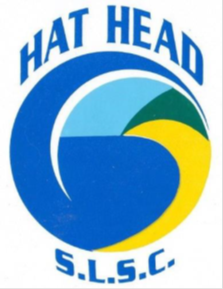 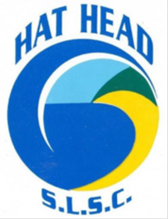 SEPTEMBER 2019SEPTEMBER 2019SEPTEMBER 2019SEPTEMBER 2019Saturday 28th  1000 – 1400PATROL 3Sunday 29TH1000 – 1400PATROL 4OCTOBER 2019OCTOBER 2019OCTOBER 2019OCTOBER 2019Saturday 5th 1000 – 1400PATROL 5Sunday 6th 1000 – 1400PATROL 1Saturday 12th1000 – 1400PATROL 2Sunday 13th 1000 – 1400PATROL 3Sunday 20th 1000 – 1400PATROL 4Sunday 27th 1000 – 1400PATROL 5NOVEMBER 2019NOVEMBER 2019NOVEMBER 2019NOVEMBER 2019Sunday 3rd 1000 – 1400PATROL 1Sunday 10th 1000 – 1400PATROL 2Sunday 17th 1000 – 1400PATROL 3Sunday 24th  1000 – 1400PATROL 4DECEMBER 2019DECEMBER 2019DECEMBER 2019DECEMBER 2019Sunday 1st 1000 – 1400PATROL 5Sunday 8th 1000 – 1400PATROL 2Sunday 15th 0900 – 1700PATROL 1Saturday 21st 0900 – 1700PATROL 3Sunday 22nd  0900 – 1700PATROL 2Wednesday 25th  XMAS DAY0900 – 1700PATROL 5Thursday 26th  BOX DAY0900 – 1700PATROL 1Saturday 28th  0900 – 1700PATROL 2Sunday 29th        0900 – 1700PATROL 3JANUARY 2020JANUARY 2020JANUARY 2020JANUARY 2020Wednesday 1ST NY DAY0900 – 1700PATROL 4Saturday 4TH0900 – 1700PATROL 5Sunday 5TH 0900 – 1700PATROL 1Saturday 11TH 0900 – 1700PATROL 2Sunday 12TH 0900 – 1700PATROL 3Saturday 18TH 0900 – 1700PATROL 4Sunday 19TH0900 – 1700PATROL 5Saturday 25th 0900 – 1700PATROL 2Sunday 26TH AUS DAY     0900 – 1700PATROL 1FEBRUARY 2020FEBRUARY 2020FEBRUARY 2020FEBRUARY 2020Saturday 1st  1000 – 1400PATROL 3Sunday 2nd  1000 – 1400PATROL 4Saturday 8TH1000 – 1400PATROL 5Sunday 9TH1000 – 1400PATROL 1Saturday 15TH1000 – 1400PATROL 2Sunday 16TH1000 – 1400PATROL 3Saturday 22nd 1000 – 1400PATROL 4Sunday 23RD1000 – 1400PATROL 5Saturday 29th 1000 – 1400 PATROL 1MARCH 2020MARCH 2020MARCH 2020MARCH 2020Sunday 1ST   1000 – 1400PATROL 2Saturday 7TH 1000 – 1400PATROL 3Sunday 8TH1000 – 1400PATROL 4Saturday 14TH 1000 – 1400PATROL 5Sunday 15TH1000 – 1400PATROL 1Saturday 21st  1000 – 1400PATROL 2Sunday 22nd  1000 – 1400PATROL 3Saturday 28TH1000 – 1400PATROL 4Sunday 29th 1000 – 1400PATROL 5APRIL 2020APRIL 2020APRIL 2020APRIL 2020Saturday 4th 1000 – 1400PATROL 1Sunday 5th 1000 – 1400PATROL 2Friday 10th GOOD FRIDAY1000 – 1400PATROL 3Saturday 11th  EASTER SAT1000 – 1400PATROL 4Sunday 12TH  EASTER SUN1000 – 1400PATROL 5Monday 13th  EASTER MON1000 – 1400PATROL 1Saturday 18th 1000 – 1400PATROL 2Sunday 19th 1000 – 1400PATROL 3Saturday 25TH ANZAC DAY 1000 – 1400PATROL 4Sunday 26th1000 – 1400PATROL 5TOTAL PATROLSPATROL 1 – 11PATROL 2 – 12PATROL 3 – 12PATROL 4 – 11PATROL 5 – 12  (18/19) XMAS =6 NYD = 4 EASTER = 2